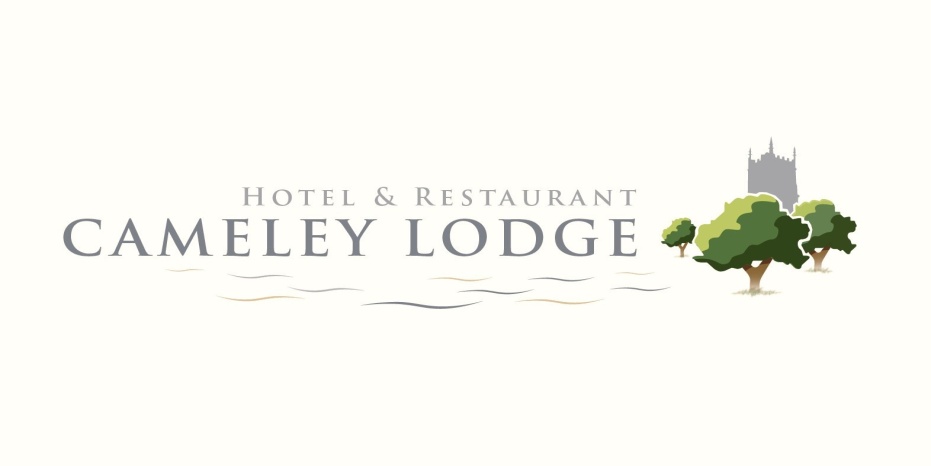 Menu 1

Home-made Leek & Potato Soup with CroutonsorMedley of Tropical Fruit laced with Elderflower
*****
Roast Loin of Pork and Apple Sauce.orChick Pea and Tomato Casserole
*****
Profiteroles with Hot Chocolate Sauce
or
Cheese & Biscuits
*****
Coffee and Mints
 
£26.50 per person incl.


Menu 2

Crispy Duckling Salad with a Plum Sauce DressingOrCrown of Melon with Fresh Fruit*****
Supreme of Chicken with a Mushroom and Stilton CreamOrAsparagus and Cranberry Plait with Port Wine Jus*****
Raspberry Eton MessOrFresh Fruit Salad and Clotted Cream*****
Coffee and Mints
 
£27.50 per person incl.

Menu 3

Traditional Prawn CocktailOrMushrooms European Style (Vodka, Cream and Garlic)*****
Slowly Roasted Leg of Lamb with a Mint and Redcurrant JusOrMushroom and Thyme Stroganoff with Wild Rice *****
Chocolate Brownie Sundae
or
Cheese and Biscuits
*****
Coffee and Mints
 
£28.50 per person incl.Menu 4Oak Smoked Salmon & Peeled Prawn Cornet with Salad GarnishorHome-made Cream of Asparagus Soup with Crispy Croutons*****Medallions of Fillet of Beef with a Green Peppercorn SauceOrFillet of Salmon Veronique (Grapes)*****Lemon & Lime Cheesecake with Mixed BerriesOrApple & Blackberry Crumble with Ice Cream*****Coffee and Mints£31.00 per person inclVat is included in all menu’s at 20%